ПРОЕКТ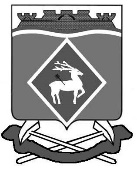 РОССИЙСКАЯ ФЕДЕРАЦИЯРОСТОВСКАЯ ОБЛАСТЬМУНИЦИПАЛЬНОЕ ОБРАЗОВАНИЕ «БЕЛОКАЛИТВИНСКИЙ РАЙОН»АДМИНИСТРАЦИЯ БЕЛОКАЛИТВИНСКОГО РАЙОНАПОСТАНОВЛЕНИЕот ________.2023		№ _____г.  Белая КалитваО внесении изменений в постановление АдминистрацииБелокалитвинского района от 30.11.2018 №2057В соответствии с пунктом 2 статьи 179 Бюджетного кодекса Российской Федерации, постановлением Администрации Белокалитвинского района от 26.02.2018 № 279 «Об утверждении Порядка разработки, реализации и оценки эффективности муниципальных программ Белокалитвинского района», Администрация Белокалитвинского района постановляет:1. Внести в приложение №1 к постановлению Администрации Белокалитвинского района от 30.11.2018 № 2057 «Об утверждении муниципальной программы Белокалитвинского района «Управление муниципальными финансами района и создание условий для эффективного управления муниципальными финансами поселений» изменения согласно приложению.2. Настоящее постановление вступает в силу после его официального опубликования. 3. Контроль за выполнением постановления оставляю за собой.И.о. главы АдминистрацииБелокалитвинского района		Личная подпись 	     		      О.Э. КаюдинПриложениек постановлениюАдминистрации Белокалитвинского районаот __________ №_____ИЗМЕНЕНИЯ, вносимые в приложение №1 к постановлению Администрации Белокалитвинского района от 30.11.2018 № 2057 «Об утверждении муниципальной программы Белокалитвинского района «Управление муниципальными финансами района и создание условий для эффективного управления муниципальными финансами поселений»1. Подраздел «Ресурсное обеспечение муниципальной программы» раздела «Паспорт муниципальной программы Белокалитвинского района «Управление муниципальными финансами района и создание условий для эффективного управления муниципальными финансами поселений» изложить в редакции:2. Подраздел «Ресурсное обеспечение подпрограммы» раздела «Паспорт подпрограммы «Нормативно-методическое, информационное обеспечение и организация бюджетного процесса» изложить в редакции:3. Подраздел «Ресурсное обеспечение подпрограммы» раздела «Паспорт подпрограммы «Поддержание устойчивого исполнения бюджетов поселений» изложить в редакции:4. В приложении 1 к муниципальной программе Белокалитвинского района «Управление муниципальными финансами района и создание условий для эффективного управления муниципальными финансами поселений»:4.1. Пункт 5 раздела «Муниципальная программа «Управление муниципальными финансами района и создание условий для эффективного управления муниципальными финансами поселений изложить в редакции: 5. В приложении № 3 к муниципальной программе Белокалитвинского района «Управление муниципальными финансами района и создание условий для эффективного управления муниципальными финансами поселений»: 5.1. Строку «Муниципальная программа «Управление муниципальными финансами района и создание условий для эффективного управления муниципальными финансами поселений» изложить в редакции: 5.2. Строку «Подпрограмма 2 «Нормативно-методическое, информационное обеспечение и организация бюджетного процесса» изложить в редакции:5.3. Строку «Основное мероприятие 2.2. «Обеспечение деятельности финансового управления Администрации Белокалитвинского района» изложить в редакции:5.4. Строку «Подпрограмма 5 «Поддержание устойчивого исполнения бюджетов поселений» изложить в редакции:5.5. Строку «Основное мероприятие 5.1. «Совершенствование финансовой поддержки поселений, входящих в состав Белокалитвинского района» изложить в редакции:6. В приложении № 4 к муниципальной программе Белокалитвинского района «Управление муниципальными финансами района и создание условий для эффективного управления муниципальными финансами поселений»:6.1. Строку «Муниципальная программа «Управление муниципальными финансами района и создание условий для эффективного управления муниципальными финансами поселений» изложить в редакции:6.2. Строку «Подпрограмма 2 «Нормативно-методическое, информационное обеспечение и организация бюджетного процесса» изложить в редакции:6.3. Строку «Подпрограмма 5 «Поддержание устойчивого исполнения бюджетов поселений» изложить в редакции: Заместитель главы  Администрации районапо организационной и кадровой работе                                               Л.Г. ВасиленкоПроект вносит:Начальникфинансового управления      В.И. Демиденко«Ресурсное обеспечение муниципальной программы      объем бюджетных ассигнований на реализацию муниципальной программы из средств бюджета Белокалитвинского района составляет 309 201,2 тыс. рублей, в том числе за счет безвозмездных поступлений в местный бюджет из областного бюджета – 126 520,5 тыс. рублей, за счет средств местного бюджета – 182 680,7 тыс. рублей; объем бюджетных ассигнований на реализацию муниципальной программы по годам составляет (тыс. рублей): объем бюджетных ассигнований на реализацию муниципальной программы из средств бюджета Белокалитвинского района составляет 309 201,2 тыс. рублей, в том числе за счет безвозмездных поступлений в местный бюджет из областного бюджета – 126 520,5 тыс. рублей, за счет средств местного бюджета – 182 680,7 тыс. рублей; объем бюджетных ассигнований на реализацию муниципальной программы по годам составляет (тыс. рублей): объем бюджетных ассигнований на реализацию муниципальной программы из средств бюджета Белокалитвинского района составляет 309 201,2 тыс. рублей, в том числе за счет безвозмездных поступлений в местный бюджет из областного бюджета – 126 520,5 тыс. рублей, за счет средств местного бюджета – 182 680,7 тыс. рублей; объем бюджетных ассигнований на реализацию муниципальной программы по годам составляет (тыс. рублей): объем бюджетных ассигнований на реализацию муниципальной программы из средств бюджета Белокалитвинского района составляет 309 201,2 тыс. рублей, в том числе за счет безвозмездных поступлений в местный бюджет из областного бюджета – 126 520,5 тыс. рублей, за счет средств местного бюджета – 182 680,7 тыс. рублей; объем бюджетных ассигнований на реализацию муниципальной программы по годам составляет (тыс. рублей): объем бюджетных ассигнований на реализацию муниципальной программы из средств бюджета Белокалитвинского района составляет 309 201,2 тыс. рублей, в том числе за счет безвозмездных поступлений в местный бюджет из областного бюджета – 126 520,5 тыс. рублей, за счет средств местного бюджета – 182 680,7 тыс. рублей; объем бюджетных ассигнований на реализацию муниципальной программы по годам составляет (тыс. рублей): объем бюджетных ассигнований на реализацию муниципальной программы из средств бюджета Белокалитвинского района составляет 309 201,2 тыс. рублей, в том числе за счет безвозмездных поступлений в местный бюджет из областного бюджета – 126 520,5 тыс. рублей, за счет средств местного бюджета – 182 680,7 тыс. рублей; объем бюджетных ассигнований на реализацию муниципальной программы по годам составляет (тыс. рублей): годвсегобезвозмездные поступления из областного бюджетаместный бюджет201912 259,012 259,0202013 213,713 213,72021145 346,5126 520,518 826,0202223 912,323 912,3202327 429,227 429,2202417 433,217 433,2202518 239,818 239,8202610 273,510 273,5202710 273,510 273,5202810 273,510 273,5202910 273,510 273,5203010 273,510 273,5.».«Ресурсное обеспечение подпрограммы      объем бюджетных ассигнований на реализацию подпрограммы из средств бюджета Белокалитвинского района составляет 156 084,2 тыс. рублей, в том числе за счет средств местного бюджета – 156 084,2 тыс. рублей;объем бюджетных ассигнований на реализацию подпрограммы по годам составляет (тыс. руб.): объем бюджетных ассигнований на реализацию подпрограммы из средств бюджета Белокалитвинского района составляет 156 084,2 тыс. рублей, в том числе за счет средств местного бюджета – 156 084,2 тыс. рублей;объем бюджетных ассигнований на реализацию подпрограммы по годам составляет (тыс. руб.): объем бюджетных ассигнований на реализацию подпрограммы из средств бюджета Белокалитвинского района составляет 156 084,2 тыс. рублей, в том числе за счет средств местного бюджета – 156 084,2 тыс. рублей;объем бюджетных ассигнований на реализацию подпрограммы по годам составляет (тыс. руб.): объем бюджетных ассигнований на реализацию подпрограммы из средств бюджета Белокалитвинского района составляет 156 084,2 тыс. рублей, в том числе за счет средств местного бюджета – 156 084,2 тыс. рублей;объем бюджетных ассигнований на реализацию подпрограммы по годам составляет (тыс. руб.): объем бюджетных ассигнований на реализацию подпрограммы из средств бюджета Белокалитвинского района составляет 156 084,2 тыс. рублей, в том числе за счет средств местного бюджета – 156 084,2 тыс. рублей;объем бюджетных ассигнований на реализацию подпрограммы по годам составляет (тыс. руб.): объем бюджетных ассигнований на реализацию подпрограммы из средств бюджета Белокалитвинского района составляет 156 084,2 тыс. рублей, в том числе за счет средств местного бюджета – 156 084,2 тыс. рублей;объем бюджетных ассигнований на реализацию подпрограммы по годам составляет (тыс. руб.): годвсегоместный бюджет201910 628,110 628,1202011 231,311 231,3202112 357,312 357,3202216 192,316 192,3202318 634,718 634,7202417 433,217 433,2202518 239,818 239,8202610 273,510 273,5202710 273,510 273,5202810 273,510 273,5202910 273,510 273,5203010 273,510 273,5».«Ресурсное обеспечение подпрограммы      объем бюджетных ассигнований на реализацию подпрограммы из средств бюджета Белокалитвинского района составляет – 153 117,0 тыс. рублей, в том числе за счет безвозмездных поступлений в местный бюджет из областного бюджета – 126 520,5 тыс. рублей, за счет средств местного бюджета – 26 596,5 тыс. рублей;объем бюджетных ассигнований на реализацию подпрограммы по годам составляет (тыс. руб.):объем бюджетных ассигнований на реализацию подпрограммы из средств бюджета Белокалитвинского района составляет – 153 117,0 тыс. рублей, в том числе за счет безвозмездных поступлений в местный бюджет из областного бюджета – 126 520,5 тыс. рублей, за счет средств местного бюджета – 26 596,5 тыс. рублей;объем бюджетных ассигнований на реализацию подпрограммы по годам составляет (тыс. руб.):объем бюджетных ассигнований на реализацию подпрограммы из средств бюджета Белокалитвинского района составляет – 153 117,0 тыс. рублей, в том числе за счет безвозмездных поступлений в местный бюджет из областного бюджета – 126 520,5 тыс. рублей, за счет средств местного бюджета – 26 596,5 тыс. рублей;объем бюджетных ассигнований на реализацию подпрограммы по годам составляет (тыс. руб.):объем бюджетных ассигнований на реализацию подпрограммы из средств бюджета Белокалитвинского района составляет – 153 117,0 тыс. рублей, в том числе за счет безвозмездных поступлений в местный бюджет из областного бюджета – 126 520,5 тыс. рублей, за счет средств местного бюджета – 26 596,5 тыс. рублей;объем бюджетных ассигнований на реализацию подпрограммы по годам составляет (тыс. руб.):объем бюджетных ассигнований на реализацию подпрограммы из средств бюджета Белокалитвинского района составляет – 153 117,0 тыс. рублей, в том числе за счет безвозмездных поступлений в местный бюджет из областного бюджета – 126 520,5 тыс. рублей, за счет средств местного бюджета – 26 596,5 тыс. рублей;объем бюджетных ассигнований на реализацию подпрограммы по годам составляет (тыс. руб.):годвсегобезвозмездные поступления из областного бюджетаместный бюджет20191 630,91 630,920201 982,41 982,42021132 989,2126 520,56 468,720227 720,07 720,020238 794,58 794,520240,00,020250,00,020260,00,020270,00,020280,00,020290,00,020300,00,0.».123456789101112«5.Показатель 5. Объем финансовой поддержки нецелевого характера, предоставляемой бюджетам поселений, входящих в состав Белокалитвинского района, из бюджета Белокалитвинского района в соответствии с требованиями бюджетного законодательстваведомст-венныйтыс. рублей----6 468,77 720,08 794,50,0».12345678910111213141516171819«Муниципальная программа «Управление муниципальными финансами района и создание условий для эффективного управления муниципальными финансами поселений»всегов том числе: ––––309 201,212 259,013 213,7145 346,523 912,327 429,217 433,218 239,810 273,510 273,510 273,510 273,510 273,5«Муниципальная программа «Управление муниципальными финансами района и создание условий для эффективного управления муниципальными финансами поселений»финансовое управление Администрации Белокалитвинского района904–––309 201,212 259,013 213,7145 346,523 912,327 429,217 433,218 239,810 273,510 273,510 273,510 273,510 273,5».12345678910111213141516171819«Подпрограмма 2 «Нормативно-методическое, информацион-ное обеспечение и организация бюджетного процесса»финансовое управление Администрации Белокалитвинского района904–––156 084,2 10 628,111 231,312 357,316 192,318 634,717 433,218 239,810 273,510 273,510 273,510 273,510 273,5».12345678910111213141516171819«Основное мероприятие 2.2.Обеспечение деятельности финансового управления Админист-рации Белокалит-винского районафинансовое управление Админис-трации Белокалит-винского района904–––156 084,210 628,111 231,312 357,316 192,318 634,717433,218 239,810 273,510 273,510 273,510 273,510 273,5«Основное мероприятие 2.2.Обеспечение деятельности финансового управления Админист-рации Белокалит-винского районафинансовое управление Админис-трации Белокалит-винского района90401061920000110120151 777,610 186,110 772,611 968,015 841,018 263,417 300,717 993,89 890,49 890,49 890,49 890,49 890,4«Основное мероприятие 2.2.Обеспечение деятельности финансового управления Админист-рации Белокалит-винского районафинансовое управление Админис-трации Белокалит-винского района90401061920000190120149,32,80,016,00,521,99,39,317,917,917,917,917,9«Основное мероприятие 2.2.Обеспечение деятельности финансового управления Админист-рации Белокалит-винского районафинансовое управление Админис-трации Белокалит-винского района904010619200001902403 065,2288,0253,0275,1236,4249,6123,2152,9297,4297,4297,4297,4297,4«Основное мероприятие 2.2.Обеспечение деятельности финансового управления Админист-рации Белокалит-винского районафинансовое управление Админис-трации Белокалит-винского района9040106192000019085016,32,52,01,62,00,20,00,01,61,61,61,61,6«Основное мероприятие 2.2.Обеспечение деятельности финансового управления Админист-рации Белокалит-винского районафинансовое управление Админис-трации Белокалит-винского района9040106192002907024079,80,079,80,00,00,00,00,00,00,00,00,00,0«Основное мероприятие 2.2.Обеспечение деятельности финансового управления Админист-рации Белокалит-винского районафинансовое управление Админис-трации Белокалит-винского района90401061920029500240155,445,460,57,932,09,60,00,00,00,00,00,00,0«Основное мероприятие 2.2.Обеспечение деятельности финансового управления Админист-рации Белокалит-винского районафинансовое управление Админис-трации Белокалит-винского района90401061920029620240549,542,045,070,065,070,00,070,037,537,537,537,537,5«Основное мероприятие 2.2.Обеспечение деятельности финансового управления Админист-рации Белокалит-винского районафинансовое управление Админис-трации Белокалит-винского района9040106192002981024027,69,910,03,70,04,00,00,00,00,00,00,00,0«Основное мероприятие 2.2.Обеспечение деятельности финансового управления Админист-рации Белокалит-винского районафинансовое управление Админис-трации Белокалит-винского района90407051920029810240263,551,48,415,015,416,00,013,828,728,728,728,728,7».12345678910111213141516171819«Подпрограмма 5 «Поддержание устойчивого исполнения бюджетов поселений»финансовое управление Администрации Белокалитвинского района904–––153 117,01 630,91 982,4132 989,27 720,08 794,50,00,00,00,00,00,00,0».12345678910111213141516171819«Основное мероприятие 5.1.Совершенствование финансовой поддержки поселений, входящих в состав Белокалитви-нского района, включая выравнивание бюджетной обеспечен-ностифинансовое управление Админис-трации Белокалит-винского района904–––153 117,01 630,91 982,4132 989,27 720,08 794,50,00,00,00,00,00,00,0«Основное мероприятие 5.1.Совершенствование финансовой поддержки поселений, входящих в состав Белокалитви-нского района, включая выравнивание бюджетной обеспечен-ностифинансовое управление Админис-трации Белокалит-винского района9041403195008512054025 446,51 630,9832,46 468,77 720,08 794,50,00,00,00,00,00,00,0«Основное мероприятие 5.1.Совершенствование финансовой поддержки поселений, входящих в состав Белокалитви-нского района, включая выравнивание бюджетной обеспечен-ностифинансовое управление Админис-трации Белокалит-винского района904011319500851208701 150,0 0,01 150,00,00,00,00,00,00,00,00,00,00,0«Основное мероприятие 5.1.Совершенствование финансовой поддержки поселений, входящих в состав Белокалитви-нского района, включая выравнивание бюджетной обеспечен-ностифинансовое управление Админис-трации Белокалит-винского района90414011950072340511126 520,5 0,00,0126 520,50,00,00,00,00,00,00,00,00,0».123456789101112131415 «Муниципальная программа Белокалитвинского района«Управление муниципальными финансами района и создание условий для эффективного управления муниципальными финансами поселений»всего 309 201,212 259,013 213,7145 346,523 912,327 429,217 433,218 239,810 273,510 273,510 273,510 273,510 273,5 «Муниципальная программа Белокалитвинского района«Управление муниципальными финансами района и создание условий для эффективного управления муниципальными финансами поселений»местный бюджет182 680,712 259,013 213,718 826,023 912,327 429,217 433,218 239,810 273,510 273,510 273,510 273,510 273,5 «Муниципальная программа Белокалитвинского района«Управление муниципальными финансами района и создание условий для эффективного управления муниципальными финансами поселений»безвозмездные поступления в местный бюджет из областного бюджета126 520,5––126 520,5––––––––– «Муниципальная программа Белокалитвинского района«Управление муниципальными финансами района и создание условий для эффективного управления муниципальными финансами поселений»внебюджет-ные источники–––––––––––––».123456789101112131415«Подпрограмма 2 «Нормативно-методическое, информационное обеспечение и организация бюджетного процесса» всего 156 084,210 628,111 231,312 357,316 192,318 634,717 433,218 239,810 273,510 273,510 273,510 273,510 273,5«Подпрограмма 2 «Нормативно-методическое, информационное обеспечение и организация бюджетного процесса» местный бюджет156 084,210 628,111 231,312 253,716 192,318 634,717 433,218 239,810 273,510 273,510 273,510 273,510 273,5«Подпрограмма 2 «Нормативно-методическое, информационное обеспечение и организация бюджетного процесса» безвозмездные поступления в местный бюджет из областного бюджета–––––––––––––«Подпрограмма 2 «Нормативно-методическое, информационное обеспечение и организация бюджетного процесса» внебюджетные источники–––––––––––––».123456789101112131415«Подпрограмма 5 «Поддержание устойчивого исполнения бюджетов поселений» всего 153 117,01 630,91 982,4132 989,27 720,08 794,50,00,00,00,00,00,00,0«Подпрограмма 5 «Поддержание устойчивого исполнения бюджетов поселений» местный бюджет26 596,51 630,91 982,46 468,77 720,08 794,50,00,00,00,00,00,00,0«Подпрограмма 5 «Поддержание устойчивого исполнения бюджетов поселений» безвозмездные поступления в местный бюджет из областного бюджета126 520,5––126 520,5–––––––––«Подпрограмма 5 «Поддержание устойчивого исполнения бюджетов поселений» внебюджетные источники–––––––––––––».